Με τα βιβλία αγκαλιά, ανοίγουμε παντού φτερά …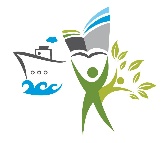 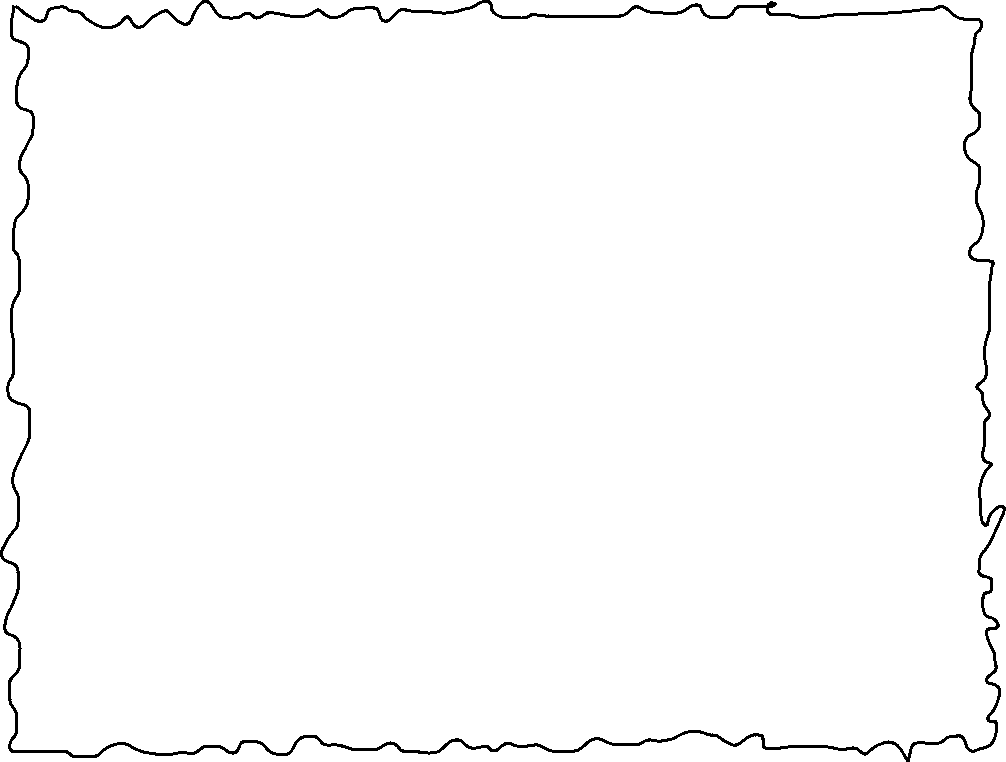 Το πρόγραμμα φιλαναγνωσίας του Η’ Δημοτικού Σχολείου Λεμεσού (Κ.Α’) 
από όλους/όλες τους/τις εκπαιδευτικούς για όλους/όλες τους/τις μαθητές/μαθήτριες!Όραμά μας…Τα παιδιά να αγαπήσουν το παιδικό λογοτεχνικό βιβλίο και να απολαμβάνουν την ανάγνωσή του, ώστε να αυξήσουν τον αναγνωστικό τους όγκο και ένταση.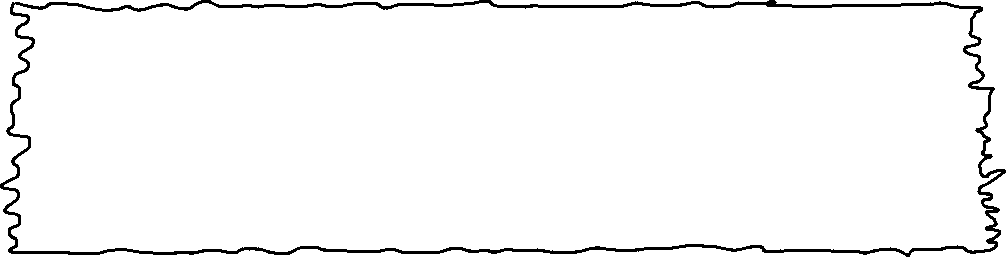 Οι δράσεις μας…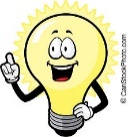 ΤάξηΣχολείοΚοινότηταΔιαβάζουμε μαζίΔεκάλεπτη πρωινή αναγνωστική απόλαυσηΓωνιά φιλαναγνωσίας σε κάθε τάξηΟργάνωση οικείας/φιλικής  βιβλιοθήκης τάξης και σχολείουΚοινότητα αναγνωστών/αναγνωστριώνΏρα φιλαναγνωσίαςΦιλαναγνωστική θεατρική ώραΘέατρο – Κινηματογράφος - ΒιβλίοΓονείς και παιδιά στο ίδιο θρανίο Τετ-α-τετ με Κύπριους/Κύπριες συγγραφείς παιδικών βιβλίωνΠαραμύθι, παραμύθι, η ανέμη να γυρίσειΔιαλογικές Λογοτεχνικές ΣυναντήσειςΔιαβάζουμε παντούTo βιβλίο του Σαββατοκύριακου Ο/Η Βιβλιοφάγος του μήναΔιαλείμματα φιλαναγνωσίαςΚινητή και δανειστική  βιβλιοθήκη Πικνίκ παρέα με ένα βιβλίοΚρύο, καιρός για Βιβλίο!Το καταφύγιο των φιλαναγνωστώνΦιλαναγνωστική selfieΝα τα πούμε; Να τα πούμε;Διαβάζουμε και μαθαίνουμεΦίλοι κολλητοί, βιβλίο και παιδί!Κυνήγι ΘησαυρούSTREAM [Science, Technology, Reading-writing, Engineering, Arts, Math] & ΦιλαναγνωσίαΧριστούγεννα με τα βιβλία Τετ-α-τετ με ανθρώπους που ασχολούνται με βιβλίαΔιαβάζουμε και δημιουργούμεΦτιάχνουμε το δικό μας ομαδικό βιβλίο Απρόοπτες συναντήσεις!Αλλάζοντας ή πειράζοντας τα εξώφυλλα των βιβλίων Αν μπορούσαν να μιλήσουν τα εξώφυλλα των βιβλίων….Εμπλουτίζοντας τα βιβλία με ήχους…Πουλώντας ένα βιβλίο…Ένα τραγούδι για το βιβλίο…Φτιάχνουμε ταινία κινούμενων σχεδίων για ένα βιβλίο Διαγωνισμός - Σελιδοδείκτη και σλόγκανΔιαγωνισμός – Οι ιστορίες μαςΜια εικονική περιήγηση στις φιλαναγνωστικές δράσεις/δημιουργίες μας του Σχολείου μαςΓονείς και παιδιά φτιάχνουν βιβλίαΑνοίγοντας παράθυρα στα βιβλία μαζίΜηνύματα για Παγκόσμια Μέρα Παιδικού Βιβλίου